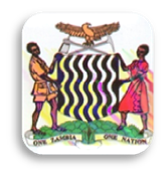 MINISTRY OF EDUCATION, SCIENCE, VOCATIONAL TRAINING AND EARLY CHILDHOOD EDUCATIONCHAMA DAY SECONDARY SCHOOLP. O. Box 540003CHAMA31 January 2014The HeadteacherChama Boarding Secondary SchoolCHAMAu.f.s. The HeadteacherChama Day Secondary SchoolCHAMADear Sir/Madam,RE: REQUEST TO HOST INTER-SCHOOL QUIZ WITH YOUR SCHOOL.The subject matter captioned above hereby refers.I write to request to host inter-school Quiz with your school within your school premises. The proposed week and dates are week 7 on Wednesday, 26 January 2014 or Friday, 28 January 2014. The suggested fields are Junior Chemistry, Junior Physics and Junior Mathematics for Junior category while Senior category it will be Biology/Agriculture Science, Chemistry, Physics and Mathematics.This will help our learners augment researching skills in Science and Mathematics. As if that is not enough, Quiz activity will serve as the best platform in inspiring and equipping our learners with much needed technical skills into the exploration and research of natural laws. Thereby unlocking the secrets of the natural world.Your assistance in this academic cause will be held in high esteem. I welcome any suggestions you may offer.Yours faithfully,Eng. FRANCIS CHOMBA (Cell: 0979532194)JETS COORDINATOR & MATHS CLUB COORDINATORc.c: The District Education Board Secretary, DEBS - CHAMAc.c: The District Education Standards Officer, DESO - CHAMA